 Guía N°17 de apoyo al hogar “Comunicación”PRE KINDEREstimadas familias; Espero que se encuentren todos muy bien en sus hogares. Estas semanas, trabajaremos “Sonido inicial consonántico”.En plataforma Lirmi y página web, encontrarán un nuevo video tutorial de comunicación. Enla actividad, se refuerza el que sean capaz de identificar sonido inicial consonántico, asociar fonema grafema. (M, P)Actividad N°1: Sonido inicial vocálico “Libro jugando con los sonidos 1”Primera semana, páginas a trabajar: 91,92 Y 93Segunda semana: 94 Y 95Actividad N°2: Caligrafía, libro “Torre de palabras, caligrafía KINDER”.Primera semana, se trabajarán las páginas: 51 y 52Segunda semana: 53, 108 y 109Actividades de apoyo (para niños que no cuentan con libro) si no tienes para imprimir, cópialo en un cuaderno.1.- Une cada elemento con su respectiva silaba inicial.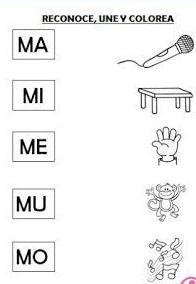 2.- Une y transcribe las letras M, m.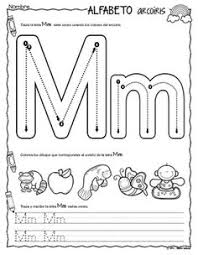 2.- Transcribe las silabas según corresponda.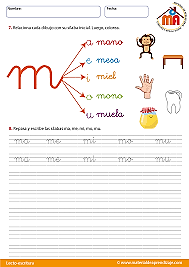 3.- Coloca la sílaba inicial según corresponda.3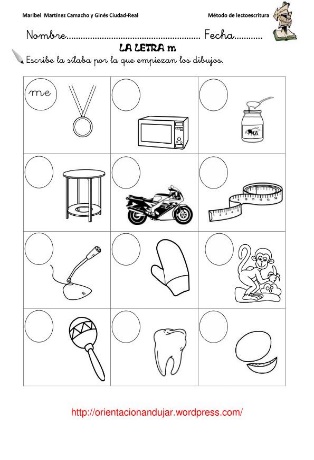 Por último, tomé una fotografía a la guía (los que no tienen libro) y una página del libro(los que tienen libro) y súbalo a la plataforma Lirmi, para que lo podamos evaluar.Núcleo: Lenguaje verbal.Objetivo de aprendizaje: N°3. Descubrir en contextos lúdicos, atributos fonológicos de palabras conocidas, tales como conteo de palabras, segmentación y conteo de sílabas, identificación de sonidos finales e iniciales.Contenido relación fonema, grafema